РОССИЙСКАЯ ФЕДЕРАЦИЯ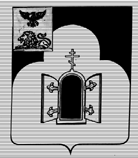 БЕЛГОРОДСКАЯ  ОБЛАСТЬМУНИЦИПАЛЬНЫЙ РАЙОН «ЧЕРНЯНСКИЙ РАЙОН»МУНИЦИПАЛЬНЫЙ СОВЕТ ЧЕРНЯНСКОГО РАЙОНА                                         Первая                                  сессия третьего созываР Е Ш Е Н И Е26 сентября 2018 г.     				                                                  № 3Об избрании председателя Муниципального совета Чернянского районаВ соответствии со статьями 17 и 18  Устава муниципального района «Чернянский район» Белгородской области, статьёй 8 Регламента Муниципального совета Чернянского района Муниципальный совет Чернянского районарешил:1. Избрать председателем Муниципального совета Чернянского района, являющимся главой Чернянского района, Чуб Марину Владимировну – депутата Муниципального совета Чернянского района, депутата поселкового собрания городского  поселения «Поселок Чернянка». 2. Установить, что председатель Муниципального совета Чернянского района подотчетен и подконтролен населению Чернянского района и Муниципальному совету Чернянского района.3. Установить, что председатель Муниципального совета Чернянского района осуществляет деятельность в Муниципальном совете Чернянского района на непостоянной нештатной основе.4. Признать утратившим силу решение Муниципального совета Чернянского района от 25.09.2017 г. № 4 «Об избрании председателя Муниципального совета Чернянского района».5. Ввести в действие настоящее решение с момента его принятия.6. Разместить настоящее решение на официальном сайте органов местного самоуправления Чернянского района в сети Интернет в разделе «Муниципальный совет» (адрес сайта: http://www.admchern.ru), опубликовать в районной газете «Приосколье».Председатель Муниципального совета Чернянского района                                                                                  М.В.Чуб                                